Рачунарски софтвери за симулацију рада електричних колаУпознаћемо се са радом у Пхет симулацијом рада електричних кола. упутство за рад у ПхЕт симулацији https://www.youtube.com/watch?v=AGzNbuz2kg4 . https://phet.colorado.edu/sims/html/circuit-construction-kit-dc/latest/circuit-construction-kit-dc_sr.html и кликните на УВОД.Задатак је да саставите струјно коло сијалице (сијалица, батерија, прекидач, проводници). 1.ВЕЖБА – струјно коло са укљученим прекидачем2. ВЕЖБА – струјно коло са искљученим прекидачем3. ВЕЖБА – постави вредност батерије на 9V и отпорност на сијалици на 20 (ома) и измери вредности напона и струје помоћу мерних инструмената (волтметар, амперметар).  4. ВЕЖБА – постави вредност батерије на 4.5V, и вредност ома на сијалици на 20 (ома) и измери вредности напона и струје помоћу мерних инструмената (волтметар, амперметар).5. ВЕЖБА – Струјно коло које сте урадили промените у шематски приказ симболима.вежбе на линку https://phet.colorado.edu/sims/html/circuit-construction-kit-dc/latest/circuit-construction-kit-dc_sr.html и кликните на УВОД.

Запишите 1.вежба Струјно коло серијске везе две сијалице1.вежба – На линку https://phet.colorado.edu/sims/html/circuit-construction-kit-dc/latest/circuit-construction-kit-dc_sr.html урадите струјно коло серијске везе две сијалице, батерије, прекидача, проводника као што је приказано на слици.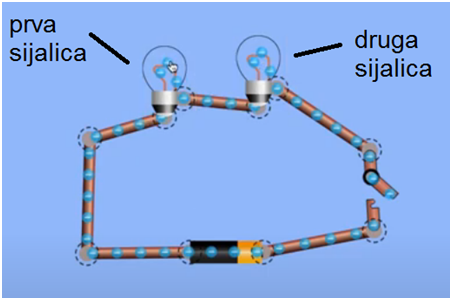 УПУТСТВО ЗА РАД:Подеси вредности на батерији и сијалицама као из табеле испод. Mерним уређајем амперметром на симулацији уради мерења у струјном колу, на батерији, сијалицима и запиши колика је јачина струје (А).  Запиши добијене вредности у колони Амперметар. Запиши закључак.Mерним уређајем волтметром на симулацији уради мерења у струјном колу, на батерији, сијалицима и запиши колика је јачина напона (V).  Запиши добијене вредности у колони Волтметар. Запиши закључак.Запишите тј. табелу нацртајте у вашим свескама и упишите очитане вредности које се траже од вас. Користити приликом цртања табеле прибор за техничко цртање. У 1.вежби свако тачно мерење и закључци износе по 1поен. Тако да укупан број поена у 1.вежби износи 16поена.Запишите 2.вежба Струјно коло паралелне везе три сијалице2.вежба – На линку https://phet.colorado.edu/sims/html/circuit-construction-kit-dc/latest/circuit-construction-kit-dc_sr.html – уради струјно коло паралелне везе три сијалице, батерије, прекидача, проводника као што је приказано на слици.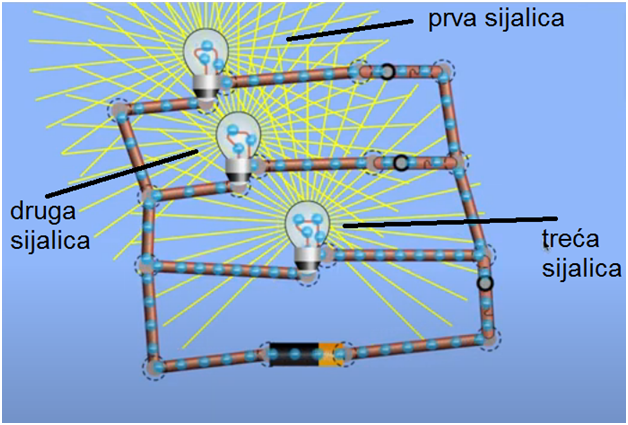 УПУТСТВО ЗА РАД:Подеси вредности на батерији и сијалицама као из табеле испод.Mерним уређајем амперметром на симулацији уради мерења у струјном колу, на батерији, сијалицима и запиши колика је јачина струје (А).  Запиши добијене вредности у колони Амперметар. Запиши закључак.Mерним уређајем волтметром на симулацији уради мерења у струјном колу, на батерији, сијалицима и запиши колика је јачина напона (V).  Запиши добијене вредности у колони Волтметар. Запиши закључак.Запишите тј. табелу нацртајте у вашим свескама и упишите очитане вредности које се траже од вас. Користити приликом цртања табеле прибор за техничко цртање. У 2.вежби свако тачно мерење и закључци износе по 1поен. Тако да укупан број поена у 2.вежби износи 10поена.Вредност на батеријиПрва сијалицаДруга сијалицаАмперметар (А)Волтметар (V)1.ситуација50V10ома10омаВредност на батерији:Вредност на првој сијалици:Вредност на другој сијалици:Вредност на батерији:Вредност на првој сијалици: Вредност на другој сијалици:ЗакључакЗакључакЗакључакЗакључак2.ситуација50V10ома20омаВредност на батерији:Вредност на првој сијалици:Вредност на другој сијалици:Вредност на батерији:Вредност на првој сијалици:Вредност на другој сијалици:ЗакључакЗакључакЗакључакЗакључакВредност на батеријиПрва сијалицаДруга сијалицаТрећа сијалицаАмперметар (А)Волтметар (V)1.ситуација20V10ома10ома10омаВредност на првој сијалици:Вредност на другој сијалици:Вредност на трећој сијалици:Вредност на батерији:Вредност на првој сијалици:Вредност на другој сијалици:Вредност на трећој сијалици:Вредност на батерији:ЗакључакЗакључакЗакључакЗакључакЗакључак